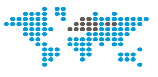 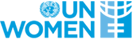 UN Women Strategic Note 2019-2022UN WOMEN Philippines COUNTRY OFFICESN REPORT 2022The report includes:Development results framework (DRF)










Report Date: 2/10/2022Impact4
Women, peace and security - transitional justice and preventing violent extremismImpact4
Women, peace and security - transitional justice and preventing violent extremismRelated UN-Women SP Impact Area: 
Related UNDAF/ CCPD priority: Related UNDAF/ CCPD priority: N/A
Related national development priorities:N/A
Related national development priorities:Related UN-Women SP Impact Area: 
Related UNDAF/ CCPD priority: Related UNDAF/ CCPD priority: N/A
Related national development priorities:N/A
Related national development priorities:Related UN-Women SP Impact Area: 
Related UNDAF/ CCPD priority: Related UNDAF/ CCPD priority: N/A
Related national development priorities:N/A
Related national development priorities:Related UN-Women SP Impact Area: 
Related UNDAF/ CCPD priority: Related UNDAF/ CCPD priority: N/A
Related national development priorities:N/A
Related national development priorities:Related UN-Women SP Impact Area: 
Related UNDAF/ CCPD priority: Related UNDAF/ CCPD priority: N/A
Related national development priorities:N/A
Related national development priorities:Related UN-Women SP Impact Area: 
Related UNDAF/ CCPD priority: Related UNDAF/ CCPD priority: N/A
Related national development priorities:N/A
Related national development priorities:Year
2019Year
2020Year
2021Year
2022TotalOutcome 4.2
Peace talks, recovery, conflict resolution and peace building planning processes include women’s participation and promote and protect women’s human rights.

Related SP Outcome/Output:


Indicator 4.2A:  Number of women leaders participating in UN Women activities who have engaged in peace and security processes.

Targets: 
Value: 165
Target Year: 2019
Value: 220
Target Year: 2019
Value: 250
Target Year: 2020
Value: 300
Target Year: 2021
Value: 300
Notes: The past 5 years of UN Women programming in the field allowed us to consolidate a base of women supporting our normative work
Target Year: 2022

Baseline: 
Value: 200 Year: 2016
Note: Note that this is the baseline of women leaders capacitated on gender, peace and governance under another project under the PeaceBuilding Fund. This baseline will be used considering the complementarities of these two projects on women, peace and security.
Source: Activity documentation

Indicator 4.2B:  Number of civil society groups participating in UN Women activities that are able to inform peace and security processes.

Targets: 
Value: 20
Target Year: 2019
Value: 20
Target Year: 2020
Value: 22
Target Year: 2021

Baseline: 
Value: 18 Year: 2016
Note: Note that some of the women leaders participating in the various project activities are likewise heads of civil society organizations.
Source: Activity documentation

Indicator 4.2C:  Number of women beneficiaries who reported they economically survived/sustained in the past 6 months

Targets: 
Value: 750
Target Year: 2020
Value: 750
Notes: Number of women, carried over from 2020 target
Target Year: 2021

Baseline: 
Value: 0 Year: 2020
Source: Partner monitoring reports

Output 4.2.1
Women are empowered to promote peace, security and resilience in their communitiesIndicator 4.2.1A:  (DEACTIVATED) Number of women with the resources and skills to build social cohesion in vulnerable communities including in IDP and MILF camps - deactivated from 2020

Targets: 
Value: 1000
Target Year: 2021
Value: 400
Target Year: 2020

Baseline: 
Value: 0 Year: 2019
Source: Trainings delivered, social enterprises established

Indicator 4.2.1B:  (DEACTIVATED) Number of women with the knowledge and capacity to promote the prevention of violent extremism and the implementation of the NAP-C/PVE - deactivated from 2020, reactivated as of 2021

Targets: 
Value: 2000
Target Year: 2021
Value: 1000
Target Year: 2020
Value: 750
Target Year: 2022

Baseline: 
Value: 500 Year: 2021
Source: Training materials

Indicator 4.2.1C:  (DEACTIVATED) Number of women who have strengthened their knowledge of the gender dimension of security sector and who have increased their leadership skills to influence discussions related to policing in BARMM

Targets: 
Value: 0
Target Year: 2020
Value: 120
Target Year: 2021
Value: 180
Target Year: 2022

Baseline: 
Value: 0 Year: 2019
Source: Training agenda, list of participants

Indicator 4.2.1D:  (DEACTIVATED) Number of initiatives supported by UN Women to enhance coordination, networking, and knowledge sharing among women leaders, as well as support community engagement to advance gender-responsive peace and security processes

Targets: 
Value: 0
Target Year: 2020
Value: 3
Target Year: 2021
Value: 4
Target Year: 2022

Baseline: 
Value: 0 Year: 2020
Source: Activity documentation

Indicator 4.2.1E:  (DEACTIVATED) Number of women and men who have increased their digital literacy skills to facilitate positive digital engagement in Southeast Asia

Targets: 
Value: 25
Target Year: 2021
Value: 300
Target Year: 2022

Baseline: 
Value: 0 Year: 2020
Source: Cybersecurity training participant registration

Indicator 4.2.1F:  (DEACTIVATED) Number of women and men who accessed information related to digital security threats from a gender perspective in Southeast Asia

Targets: 
Value: 400
Target Year: 2021
Value: 500
Target Year: 2022

Baseline: 
Value: 0 Year: 2020
Source: Number of downloads of training tool

Indicator 4.2.1G:  (DEACTIVATED) Number of police and military personnel as well as other COVID-19 front liners who are equipped with women-produced PPE in BARMM

Targets: 
Value: 1500
Target Year: 2022

Baseline: 
Value: 0 Year: 2020
Source: Material purchased and distributed

Indicator 4.2.1H:  (DEACTIVATED) Number of participants in journeying sessions who report increased confidence to engage in conflict prevention

Targets: 
Value: 150
Target Year: 2021
Value: 150
Notes: The activity was not carried out in 2021 so we will have the same target for 2022
Target Year: 2022

Baseline: 
Value: 0 Year: 2020
Source: Pre- and post-training surveys, participant lists

Indicator 4.2.1I:  (DEACTIVATED) Number of women’s cooperatives provided with livelihood support through: a) cash, and; b) in-kind contributions that report increased resilience to conflict impacts

Targets: 
Value: 32
Target Year: 2021
Value: 35
Notes: The 32 is originally from TMI engagement and the additional 3 will be from the MNLF innovation labs.
Target Year: 2022

Baseline: 
Value: 22 Year: 2019
Source: Records of cash and in-kind disbursals 

Indicator 4.2.1J:  (DEACTIVATED) Number of women-led Gender-Sensitive Early Warning Systems to prevent violent extremism established and utilized by the community as a result of UN Women’s engagement

Targets: 
Value: 2
Target Year: 2022

Baseline: 
Value: 0 Year: 2021
Source: Partner’s reports, knowledge product on women-led early warning mechanisms

Indicator 4.2.1K:  (DEACTIVATED) Number of knowledge products and research studies developed and published related to WPS and violent extremism in the Philippines

Targets: 
Value: 10
Target Year: 2022

Baseline: 
Value: 9 Year: 2021
Source: Knowledge products and research studies available online

Indicator 4.2.1L:  (DEACTIVATED) Number of community members reached by messages of gender-responsive social cohesion and peace, developed by women leaders (including through radio, YouTube and Facebook streaming)

Targets: 
Value: 656337
Target Year: 2022

Baseline: 
Value: 556337 Year: 2021
Source: Radio programmes’ outreach, partner’s reports, dialogues, meetings, conference reports

0.00
(core)

0.00
(non-core)

0.00
(core)

200,000.00
(non-core)

0.00
(core)

200,000.00
(non-core)

0.00
(core)

0.00
(non-core)

0.00
(core)

400,000.00
(non-core)Outcome 4.2
Peace talks, recovery, conflict resolution and peace building planning processes include women’s participation and promote and protect women’s human rights.

Related SP Outcome/Output:


Indicator 4.2A:  Number of women leaders participating in UN Women activities who have engaged in peace and security processes.

Targets: 
Value: 165
Target Year: 2019
Value: 220
Target Year: 2019
Value: 250
Target Year: 2020
Value: 300
Target Year: 2021
Value: 300
Notes: The past 5 years of UN Women programming in the field allowed us to consolidate a base of women supporting our normative work
Target Year: 2022

Baseline: 
Value: 200 Year: 2016
Note: Note that this is the baseline of women leaders capacitated on gender, peace and governance under another project under the PeaceBuilding Fund. This baseline will be used considering the complementarities of these two projects on women, peace and security.
Source: Activity documentation

Indicator 4.2B:  Number of civil society groups participating in UN Women activities that are able to inform peace and security processes.

Targets: 
Value: 20
Target Year: 2019
Value: 20
Target Year: 2020
Value: 22
Target Year: 2021

Baseline: 
Value: 18 Year: 2016
Note: Note that some of the women leaders participating in the various project activities are likewise heads of civil society organizations.
Source: Activity documentation

Indicator 4.2C:  Number of women beneficiaries who reported they economically survived/sustained in the past 6 months

Targets: 
Value: 750
Target Year: 2020
Value: 750
Notes: Number of women, carried over from 2020 target
Target Year: 2021

Baseline: 
Value: 0 Year: 2020
Source: Partner monitoring reports

Output 4.2.2
Security sector actors in BARMM have increased access to evidence and knowledge to advance gender responsive law enforcement processes, through UN Women’s supportIndicator 4.2.2A:  Number of technical resources made available to security actors in BARMM, through UN Women’s support to advance the recruitment, retention and promotion of women in law enforcement, and gender responsive security reforms.

Targets: 
Value: 3
Target Year: 2021
Value: 1
Target Year: 2020
Value: 2
Notes: Total of 5 policies by end of the UNODC project by 1st quarter of 2022
Target Year: 2022

Baseline: 
Value: 0 Year: 2020
Source: Source Knowledge products such as policy briefs, analytical reports, guidance notes, reports on diss

0.00
(core)

0.00
(non-core)

0.00
(core)

88,145.00
(non-core)

0.00
(core)

0.00
(non-core)

0.00
(core)

0.00
(non-core)

0.00
(core)

88,145.00
(non-core)Outcome 4.2
Peace talks, recovery, conflict resolution and peace building planning processes include women’s participation and promote and protect women’s human rights.

Related SP Outcome/Output:


Indicator 4.2A:  Number of women leaders participating in UN Women activities who have engaged in peace and security processes.

Targets: 
Value: 165
Target Year: 2019
Value: 220
Target Year: 2019
Value: 250
Target Year: 2020
Value: 300
Target Year: 2021
Value: 300
Notes: The past 5 years of UN Women programming in the field allowed us to consolidate a base of women supporting our normative work
Target Year: 2022

Baseline: 
Value: 200 Year: 2016
Note: Note that this is the baseline of women leaders capacitated on gender, peace and governance under another project under the PeaceBuilding Fund. This baseline will be used considering the complementarities of these two projects on women, peace and security.
Source: Activity documentation

Indicator 4.2B:  Number of civil society groups participating in UN Women activities that are able to inform peace and security processes.

Targets: 
Value: 20
Target Year: 2019
Value: 20
Target Year: 2020
Value: 22
Target Year: 2021

Baseline: 
Value: 18 Year: 2016
Note: Note that some of the women leaders participating in the various project activities are likewise heads of civil society organizations.
Source: Activity documentation

Indicator 4.2C:  Number of women beneficiaries who reported they economically survived/sustained in the past 6 months

Targets: 
Value: 750
Target Year: 2020
Value: 750
Notes: Number of women, carried over from 2020 target
Target Year: 2021

Baseline: 
Value: 0 Year: 2020
Source: Partner monitoring reports

Output 4.2.4
Women have access to life-saving information, resources, services and skills that will reduce the spread and the negative socio-economic impact of COVID-19 in communities at riskIndicator 4.2.4A:  (DEACTIVATED) Number of women receiving cash transfers, in-kind support or income form cash-for-work opportunities that report being empowered in household decision-making

Targets: 
Value: 0
Target Year: 2020
Value: 750
Notes: Women receiving cash for work opportunities, COVID-19 messages and campaigns. This has been carried over from 2020 as this was not achieved yet then.
Target Year: 2021

Baseline: 
Value: 0 Year: 2020
Source: Monitoring reports of cash-for-work

0.00
(core)

0.00
(non-core)

0.00
(core)

0.00
(non-core)

0.00
(core)

60,887.00
(non-core)

0.00
(core)

0.00
(non-core)

0.00
(core)

60,887.00
(non-core)Outcome 4.2
Peace talks, recovery, conflict resolution and peace building planning processes include women’s participation and promote and protect women’s human rights.

Related SP Outcome/Output:


Indicator 4.2A:  Number of women leaders participating in UN Women activities who have engaged in peace and security processes.

Targets: 
Value: 165
Target Year: 2019
Value: 220
Target Year: 2019
Value: 250
Target Year: 2020
Value: 300
Target Year: 2021
Value: 300
Notes: The past 5 years of UN Women programming in the field allowed us to consolidate a base of women supporting our normative work
Target Year: 2022

Baseline: 
Value: 200 Year: 2016
Note: Note that this is the baseline of women leaders capacitated on gender, peace and governance under another project under the PeaceBuilding Fund. This baseline will be used considering the complementarities of these two projects on women, peace and security.
Source: Activity documentation

Indicator 4.2B:  Number of civil society groups participating in UN Women activities that are able to inform peace and security processes.

Targets: 
Value: 20
Target Year: 2019
Value: 20
Target Year: 2020
Value: 22
Target Year: 2021

Baseline: 
Value: 18 Year: 2016
Note: Note that some of the women leaders participating in the various project activities are likewise heads of civil society organizations.
Source: Activity documentation

Indicator 4.2C:  Number of women beneficiaries who reported they economically survived/sustained in the past 6 months

Targets: 
Value: 750
Target Year: 2020
Value: 750
Notes: Number of women, carried over from 2020 target
Target Year: 2021

Baseline: 
Value: 0 Year: 2020
Source: Partner monitoring reports

Output 4.2.5
Key government agencies and women’s groups and networks have the capacity to contribute to national and sub-national gender-responsive policies on COVID-19 and its prevention, and continue to provide protection and prevention servicesIndicator 4.2.5A:  (DEACTIVATED) Number of governmental and NGO institutions received technical support to develop and implement gender-responsive measures for COVID-19 prevention

Targets: 
Value: 4
Notes: 2 governments, 2 NGOs
Target Year: 2020
Value: 4
Notes: 2 governments, 2 NGOs. This target has been carried over from 2020 as it has not been achieved yet.
Target Year: 2021

Baseline: 
Value: 0 Year: 2020
Source: Meeting minutes; participant list; distribution list of UN Women COVID-19 prevention technical mats

Indicator 4.2.5B:  (DEACTIVATED) Number of targeted women’s organizations and CSOs that take actions to influence policy and advocate for gender-responsive policies on COVID-19

Targets: 
Value: 20
Notes: Number of women's organizations or CSOs engaged
Target Year: 2020
Value: 20
Notes: Number of women's organizations or CSOs engaged. This target is carried forward as this has not yet been reached in 2020.
Target Year: 2021

Baseline: 
Value: 0 Year: 2020
Source: Minutes of CSO network meetings, participant list

Indicator 4.2.5C:  (DEACTIVATED) Number of targeted women leaders that report being empowered in government or community decision making processes related to COVID-19

Targets: 
Value: 150
Target Year: 2020
Value: 330
Notes: Number of women leaders; this also includes the 150 targeted from 2020 as this has not yet been reached
Target Year: 2021

Baseline: 
Value: 0 Year: 2020
Source: Evaluation reports

Indicator 4.2.5D:  (DEACTIVATED) Number of individuals reached with information on the gendered aspects of COVID-19 and its prevention

Targets: 
Value: 10000
Target Year: 2020
Value: 10000
Notes: Receivers and viewers of COVID-19 messaging (social media, radio, IECs). This figure has been carried forward from the 2020 target which has not yet been reached as of this time.
Target Year: 2021

Baseline: 
Value: 0 Year: 2020
Source: Social media and video views; radio listeners; receivers of IEC mats

Indicator 4.2.5E:  (DEACTIVATED) Number of targeted civil society organizations that take actions to deliver essential services adapted to COVID-19

Targets: 
Value: 3
Target Year: 2020
Value: 3
Notes: Number of CSOs. This number has been carried forward to 2021 as continued support will be given to them until Q2.
Target Year: 2021

Baseline: 
Value: 0 Year: 2020
Source: Reports of civil society partners receiving UN Women support

0.00
(core)

0.00
(non-core)

0.00
(core)

0.00
(non-core)

0.00
(core)

71,885.00
(non-core)

0.00
(core)

0.00
(non-core)

0.00
(core)

71,885.00
(non-core)Outcome 4.2
Peace talks, recovery, conflict resolution and peace building planning processes include women’s participation and promote and protect women’s human rights.

Related SP Outcome/Output:


Indicator 4.2A:  Number of women leaders participating in UN Women activities who have engaged in peace and security processes.

Targets: 
Value: 165
Target Year: 2019
Value: 220
Target Year: 2019
Value: 250
Target Year: 2020
Value: 300
Target Year: 2021
Value: 300
Notes: The past 5 years of UN Women programming in the field allowed us to consolidate a base of women supporting our normative work
Target Year: 2022

Baseline: 
Value: 200 Year: 2016
Note: Note that this is the baseline of women leaders capacitated on gender, peace and governance under another project under the PeaceBuilding Fund. This baseline will be used considering the complementarities of these two projects on women, peace and security.
Source: Activity documentation

Indicator 4.2B:  Number of civil society groups participating in UN Women activities that are able to inform peace and security processes.

Targets: 
Value: 20
Target Year: 2019
Value: 20
Target Year: 2020
Value: 22
Target Year: 2021

Baseline: 
Value: 18 Year: 2016
Note: Note that some of the women leaders participating in the various project activities are likewise heads of civil society organizations.
Source: Activity documentation

Indicator 4.2C:  Number of women beneficiaries who reported they economically survived/sustained in the past 6 months

Targets: 
Value: 750
Target Year: 2020
Value: 750
Notes: Number of women, carried over from 2020 target
Target Year: 2021

Baseline: 
Value: 0 Year: 2020
Source: Partner monitoring reports

Output 4.2.6
National and regional platforms are strengthened to inform inclusive and gender-responsive measures to prevent the spread and the negative socio-economic impact of COVID-19Indicator 4.2.6A:  (DEACTIVATED) Number of National and regional platforms are strengthened to inform inclusive and gender-responsive measures to prevent the spread and the negative socio-economic impact of COVID-19 (Humanitarian)

Targets: 
Value: 1
Target Year: 2020
Value: 1
Notes: Tool/research/initiative produced by GIHA COP. This figure has been carried over from 2020 target because it has not been achieved yet.
Target Year: 2021

Baseline: 
Value: 0 Year: 2020
Source: Tools/research/initiative produced by GiHA network; GIHA reports

0.00
(core)

0.00
(non-core)

0.00
(core)

0.00
(non-core)

0.00
(core)

8,000.00
(non-core)

0.00
(core)

0.00
(non-core)

0.00
(core)

8,000.00
(non-core)Total Resources for outcome 4.2 (core and non-core)Total Resources for outcome 4.2 (core and non-core)Total Resources for outcome 4.2 (core and non-core)0.00
(core)

0.00
(non-core)0.00
(core)

288,145.00
(non-core)0.00
(core)

340,772.00
(non-core)0.00
(core)

0.00
(non-core)0.00
(core)

628,917.00
(non-core)Total Resources for impact area 4Total Resources for impact area 4Total Resources for impact area 40.00
(core)

0.00
(non-core)0.00
(core)

288,145.00
(non-core)0.00
(core)

340,772.00
(non-core)0.00
(core)

0.00
(non-core)0.00
(core)

628,917.00
(non-core)Impact3
Women and girls live a life free from violenceImpact3
Women and girls live a life free from violenceRelated UN-Women SP Impact Area: 
Related UNDAF/ CCPD priority: Related UNDAF/ CCPD priority: N/A 
Related national development priorities:N/A
Related national development priorities:Related UN-Women SP Impact Area: 
Related UNDAF/ CCPD priority: Related UNDAF/ CCPD priority: N/A 
Related national development priorities:N/A
Related national development priorities:Related UN-Women SP Impact Area: 
Related UNDAF/ CCPD priority: Related UNDAF/ CCPD priority: N/A 
Related national development priorities:N/A
Related national development priorities:Related UN-Women SP Impact Area: 
Related UNDAF/ CCPD priority: Related UNDAF/ CCPD priority: N/A 
Related national development priorities:N/A
Related national development priorities:Related UN-Women SP Impact Area: 
Related UNDAF/ CCPD priority: Related UNDAF/ CCPD priority: N/A 
Related national development priorities:N/A
Related national development priorities:Related UN-Women SP Impact Area: 
Related UNDAF/ CCPD priority: Related UNDAF/ CCPD priority: N/A 
Related national development priorities:N/A
Related national development priorities:Year
2019Year
2020Year
2021Year
2022TotalOutcome 3.1
Laws, policies and strategies adopted and implemented in line with international standards and informed by voices of women survivors of violence to prevent and respond to VAWG

Related SP Outcome/Output:


Indicator 3.1D:  Number of women migrants who access support services (health, welfare, police, justice) for survivors of violence and trafficking

Targets: 
Value: 50
Target Year: 2018
Value: 100
Target Year: 2020
Value: 100
Target Year: 2021
Value: 200
Target Year: 2021
Value: 200
Target Year: 2021
Value: 200
Target Year: 2021

Baseline: 
Value: 100 Year: 2020
Source: Government records, NGO reports

Indicator 3.1E:  Number of referrals made for follow-up services for women migrants by front-line service providers

Targets: 
Value: 50
Target Year: 2010
Value: 100
Target Year: 2020
Value: 100
Target Year: 2021
Value: 200
Target Year: 2021

Baseline: 
Value: 100 Year: 2020
Source: Government records, NGO reports

Indicator 3.1F:  Number of of women migrants who are provided with information by networks

Targets: 
Value: 100
Target Year: 2019
Value: 900
Target Year: 2020
Value: 1000
Target Year: 2021
Value: 1500
Target Year: 2021
Value: 1
Target Year: 2021

Baseline: 
Value: 900 Year: 2020
Source: Training attendance records from government, NGO reports

Indicator 3.1G:  Number of of women migrants who receive assistance from front-line service providers

Targets: 
Value: 50
Target Year: 2019
Value: 100
Target Year: 2020
Value: 200
Target Year: 2021

Baseline: 
Value: 100 Year: 2020
Source: Government records, NGO reports

Indicator 3.1H:  Number of of front-line service providers trained to handle women’s protection/trafficking issues in a coordinated manner

Targets: 
Value: 50
Target Year: 2019
Value: 30
Target Year: 2020
Value: 100
Target Year: 2021

Baseline: 
Value: 30 Year: 2020
Source: Government records, NGO reports

Output 3.1.1
Capacity and engagement of service providers to implement legislation and policies strengthenedIndicator 3.1.1F:  Indicator 2.2.1: Number of information systems strengthened for women migrants who access support services (health, welfare, police, justice) for survivors of violence and trafficking

Targets: 
Value: 0
Target Year: 2019
Value: 1
Target Year: 2020
Value: 1
Target Year: 2021
Value: 1
Target Year: 2022

Baseline: 
Value: 0 Year: 2019
Source: Government records, NGO reports

Indicator 3.1.1G:  Indicator 2.2.2:  Number of referral mechanisms for follow-up services for women migrants by front line service providers.

Targets: 
Value: 0
Target Year: 2019
Value: 1
Target Year: 2020
Value: 1
Target Year: 2021
Value: 1
Target Year: 2022

Baseline: 
Value: 0 Year: 2019
Source: Government records, NGO reports

Indicator 3.1.1H:  Indicator 2.3.1: Number of users of community-based and women-led networks supported by UN Women active in preventing violence against women and trafficking

Targets: 
Value: 50
Target Year: 2019
Value: 60
Target Year: 2020
Value: 200
Target Year: 2021
Value: 200
Target Year: 2022

Baseline: 
Value: 0 Year: 2019
Source: Government records, NGO reports

Indicator 3.1.1I:  Indicator 2.3.2: Number of women migrant workers who are provided with information by networks (supported by UNW).

Targets: 
Value: 50
Target Year: 2019
Value: 100
Target Year: 2020
Value: 900
Target Year: 2021
Value: 1000
Target Year: 2022

Baseline: 
Value: 0 Year: 2019
Source: Training attendance records, Project reports 

Indicator 3.1.1J:  Indicator 2.4.1: Number of women migrant workers who receive assistance from front-line service providers

Targets: 
Value: 100
Target Year: 2020
Value: 200
Target Year: 2021
Value: 200
Target Year: 2022

Baseline: 
Value: 50 Year: 2019
Source: Government records, NGO reports

Indicator 3.1.1K:  Indicator 2.4.2: Number of front-line service providers trained to handle women’s protection/ trafficking issues in a coordinated manner

Targets: 
Value: 30
Target Year: 2020
Value: 50
Target Year: 2021
Value: 30
Target Year: 2019
Value: 80
Target Year: 2022

Baseline: 
Value: 0 Year: 2019
Source: Training attendance records, Project reports

Indicator 3.1.1L:  Indicator 2.4.3: Number of joint task forces (linking, for example, criminal justice, labour, immigration and violence against women) established on women’s protection/trafficking.

Targets: 
Value: 1
Notes: Training attendance records, Project reports
Target Year: 2020
Value: 1
Target Year: 2021
Value: 0
Target Year: 2019
Value: 1
Target Year: 2022

Baseline: 
Value: 0 Year: 2019
Source: Training attendance records, Project reports

0.00
(core)

316,631.00
(non-core)

0.00
(core)

305,856.00
(non-core)

0.00
(core)

269,554.00
(non-core)

0.00
(core)

200,333.00
(non-core)

0.00
(core)

1,092,374.00
(non-core)Total Resources for outcome 3.1 (core and non-core)Total Resources for outcome 3.1 (core and non-core)Total Resources for outcome 3.1 (core and non-core)0.00
(core)

316,631.00
(non-core)0.00
(core)

305,856.00
(non-core)0.00
(core)

269,554.00
(non-core)0.00
(core)

200,333.00
(non-core)0.00
(core)

1,092,374.00
(non-core)Total Resources for impact area 3Total Resources for impact area 3Total Resources for impact area 30.00
(core)

316,631.00
(non-core)0.00
(core)

305,856.00
(non-core)0.00
(core)

269,554.00
(non-core)0.00
(core)

200,333.00
(non-core)0.00
(core)

1,092,374.00
(non-core)Impact6
Women lead, participate in and benefit equally from governance systemsImpact6
Women lead, participate in and benefit equally from governance systemsRelated UN-Women SP Impact Area: 
Related UNDAF/ CCPD priority: ***UNDAF is still being finalized in the Philippines 
Related national development priorities:Related UN-Women SP Impact Area: 
Related UNDAF/ CCPD priority: ***UNDAF is still being finalized in the Philippines 
Related national development priorities:Related UN-Women SP Impact Area: 
Related UNDAF/ CCPD priority: ***UNDAF is still being finalized in the Philippines 
Related national development priorities:Related UN-Women SP Impact Area: 
Related UNDAF/ CCPD priority: ***UNDAF is still being finalized in the Philippines 
Related national development priorities:Related UN-Women SP Impact Area: 
Related UNDAF/ CCPD priority: ***UNDAF is still being finalized in the Philippines 
Related national development priorities:Related UN-Women SP Impact Area: 
Related UNDAF/ CCPD priority: ***UNDAF is still being finalized in the Philippines 
Related national development priorities:Year
2019Year
2020Year
2021Year
2022TotalOutcome 6.1
More justice institutions are accessible to and deliver for women and girls

Related SP Outcome/Output:


Indicator 6.1A:  Number of women who have increased their awareness of their rights among women and communities

Targets: 
Value: 300
Target Year: 2021
Value: 1000
Target Year: 2021
Value: 300
Target Year: 2021
Value: 0
Target Year: 2020
Value: 700
Target Year: 2022

Baseline: 
Value: 0 Year: 2020
Source: Activity documentation, monitoring reports

Indicator 6.1B:  Number of women who have increased participation and representation in advocating women's access to justice before informal and formal justice systems

Targets: 
Value: 100
Target Year: 2021
Value: 0
Target Year: 2020
Value: 300
Target Year: 2022

Baseline: 
Value: 0 Year: 2019
Source: Activity documentation, meeting reports

Indicator 6.1C:  Number of frontline formal justice actors that have increased capacity to eliminate gender discriminatory attitudes and behaviors towards women

Targets: 
Value: 50
Target Year: 2021
Value: 0
Target Year: 2020
Value: 50
Target Year: 2022

Baseline: 
Value: 0 Year: 2020
Source: Training/activity documentation

Output 6.1.1
Grassroots women's organization and community based women's organizations are empowered and well positioned to document, monitor, liaise and facilitate interactions with formal and informal justice providers, and their resilience is enhanced to build a just and sustainable futureIndicator 6.1.1A:  Number of women at the community level who have increased their knowledge of their rights

Targets: 
Value: 300
Target Year: 2021
Value: 100
Target Year: 2019
Value: 200
Target Year: 2020

Baseline: 
Value: 0 Year: 2018
Source: Attendance sheets, pre and post activity assessments

Indicator 6.1.1B:  Number of grassroots women's organisations receiving support to engage formal and informal justice adjudicators

Targets: 
Value: 1
Target Year: 2021
Value: 1
Target Year: 2020

Baseline: 
Value: 0 Year: 2019
Source: Partnership reports

0.00
(core)

0.00
(non-core)

0.00
(core)

300,000.00
(non-core)

0.00
(core)

365,698.00
(non-core)

0.00
(core)

300,000.00
(non-core)

0.00
(core)

965,698.00
(non-core)Total Resources for outcome 6.1 (core and non-core)Total Resources for outcome 6.1 (core and non-core)Total Resources for outcome 6.1 (core and non-core)0.00
(core)

0.00
(non-core)0.00
(core)

300,000.00
(non-core)0.00
(core)

365,698.00
(non-core)0.00
(core)

300,000.00
(non-core)0.00
(core)

965,698.00
(non-core)Total Resources for impact area 6Total Resources for impact area 6Total Resources for impact area 60.00
(core)

0.00
(non-core)0.00
(core)

300,000.00
(non-core)0.00
(core)

365,698.00
(non-core)0.00
(core)

300,000.00
(non-core)0.00
(core)

965,698.00
(non-core)Impact2
More women have increased economic opportunities Impact2
More women have increased economic opportunities Related UN-Women SP Impact Area: 
Related UNDAF/ CCPD priority: Urbanization, economic growth, and climate change actions are converging for a resilient, equitable, and sustainable development path for communities
Related national development priorities:Related UN-Women SP Impact Area: 
Related UNDAF/ CCPD priority: Urbanization, economic growth, and climate change actions are converging for a resilient, equitable, and sustainable development path for communities
Related national development priorities:Related UN-Women SP Impact Area: 
Related UNDAF/ CCPD priority: Urbanization, economic growth, and climate change actions are converging for a resilient, equitable, and sustainable development path for communities
Related national development priorities:Related UN-Women SP Impact Area: 
Related UNDAF/ CCPD priority: Urbanization, economic growth, and climate change actions are converging for a resilient, equitable, and sustainable development path for communities
Related national development priorities:Related UN-Women SP Impact Area: 
Related UNDAF/ CCPD priority: Urbanization, economic growth, and climate change actions are converging for a resilient, equitable, and sustainable development path for communities
Related national development priorities:Related UN-Women SP Impact Area: 
Related UNDAF/ CCPD priority: Urbanization, economic growth, and climate change actions are converging for a resilient, equitable, and sustainable development path for communities
Related national development priorities:Year
2019Year
2020Year
2021Year
2022TotalOutcome 2.1
More women lead, participate and have access to business opportunities to advance sustainable and inclusive growth

Related SP Outcome/Output:


Indicator 2.1A:  Proportion of women in managerial positions in Asia [to be confirmed after inception report presented to EU in Nov 2019]

Targets: 
Value: 33%
Target Year: 2021
Value: TBD
Notes: TBC after the consultation post-inception period.
Target Year: 2020

Baseline: 
Value: 31% Year: 2020
Source: TBC

Indicator 2.1B:  Number of collective approaches/practices to promote WEE which have influenced and/or created by the project in Asia (Suggested indicator by EUPIMS) [to be confirmed after inception report presented to EU in Nov 2019]

Targets: 
Value: 8
Target Year: 2021
Value: 0
Notes: On-going established approach through the programme period
Target Year: 2019
Value: 9
Notes: On-going established approach through the programme period
Target Year: 2020

Baseline: 
Value: 0 Year: 2018
Source: Regional reports/assessment from reputable international organisations e.g. Hays Asia Salary Guide 2

Output 2.1.1
Knowledge: Women’s  networks, public institutions and the private sector in the EU and Asia share expertise and knowledge to advance an enabling business environment for women’s economic empowermentIndicator 2.1.1A:  Percentage of participants targeted by outreach and advocacy events who acknowledge having engaged further on the topic on their own initiative as a result of their exposure to an event

Targets: 
Value: 0%
Target Year: 2019
Value: 70%
Notes: End of Programme March 2022
Target Year: 2022
Value: 70%
Target Year: 2020
Value: 70%
Target Year: 2021

Baseline: 
Value: 0% Year: 2018
Source: Online and Offline Surveys, end of project evaluation results

0.00
(core)

112,787.00
(non-core)

0.00
(core)

89,092.00
(non-core)

0.00
(core)

118,622.00
(non-core)

0.00
(core)

58,000.00
(non-core)

0.00
(core)

378,501.00
(non-core)Outcome 2.1
More women lead, participate and have access to business opportunities to advance sustainable and inclusive growth

Related SP Outcome/Output:


Indicator 2.1A:  Proportion of women in managerial positions in Asia [to be confirmed after inception report presented to EU in Nov 2019]

Targets: 
Value: 33%
Target Year: 2021
Value: TBD
Notes: TBC after the consultation post-inception period.
Target Year: 2020

Baseline: 
Value: 31% Year: 2020
Source: TBC

Indicator 2.1B:  Number of collective approaches/practices to promote WEE which have influenced and/or created by the project in Asia (Suggested indicator by EUPIMS) [to be confirmed after inception report presented to EU in Nov 2019]

Targets: 
Value: 8
Target Year: 2021
Value: 0
Notes: On-going established approach through the programme period
Target Year: 2019
Value: 9
Notes: On-going established approach through the programme period
Target Year: 2020

Baseline: 
Value: 0 Year: 2018
Source: Regional reports/assessment from reputable international organisations e.g. Hays Asia Salary Guide 2

Output 2.1.2
Capacity development and technical assistance: Women-owned business and entrepreneurs have increased capacity to engage with governments and private sector companies in policies and dialogues for advancement of women’s economic empowermentIndicator 2.1.2A:  Number of processes related to state level and sub-state level (bilateral, regional, multi-lateral) and non-state partnership strategies and policy dialogues which have been influenced

Targets: 
Value: 0
Target Year: 2019
Value: 2
Notes: End of Programme March 2022
Target Year: 2022
Value: 1
Target Year: 2021
Value: 1
Target Year: 2020

Baseline: 
Value: 0 Year: 2018
Notes: Project progress report, evaluation report, and other credible international regional report/ research
Source: Documentation of policy dialogues, annual progress reports & final evaluation of the project.

0.00
(core)

44,134.00
(non-core)

0.00
(core)

58,786.00
(non-core)

0.00
(core)

103,000.00
(non-core)

0.00
(core)

56,000.00
(non-core)

0.00
(core)

261,920.00
(non-core)Outcome 2.1
More women lead, participate and have access to business opportunities to advance sustainable and inclusive growth

Related SP Outcome/Output:


Indicator 2.1A:  Proportion of women in managerial positions in Asia [to be confirmed after inception report presented to EU in Nov 2019]

Targets: 
Value: 33%
Target Year: 2021
Value: TBD
Notes: TBC after the consultation post-inception period.
Target Year: 2020

Baseline: 
Value: 31% Year: 2020
Source: TBC

Indicator 2.1B:  Number of collective approaches/practices to promote WEE which have influenced and/or created by the project in Asia (Suggested indicator by EUPIMS) [to be confirmed after inception report presented to EU in Nov 2019]

Targets: 
Value: 8
Target Year: 2021
Value: 0
Notes: On-going established approach through the programme period
Target Year: 2019
Value: 9
Notes: On-going established approach through the programme period
Target Year: 2020

Baseline: 
Value: 0 Year: 2018
Source: Regional reports/assessment from reputable international organisations e.g. Hays Asia Salary Guide 2

Output 2.1.3
Advocacy and representation: More private sector companies implement the WEPs, including the gender-sensitive business culture and practices in EU and the countryIndicator 2.1.3A:  Number of WEPs signatories

Targets: 
Value: 0
Notes: Note: *Baseline of signatories for Asia Pacific is 588 in 2018
*No evidence of action plans of signatories.
Target Year: 2019
Value: 100
Notes: End of Programme March 2022
*Baseline of signatories for Asia Pacific is 588 in 2018 (Estimation for the whole region by 2022 is 1,000)
*No evidence of action plans of signatories.
Target Year: 2022
Value: 50
Notes: Note: *Baseline of signatories for Asia Pacific is 588 in 2018 (Estimation for the whole region by 2020 is 750) 
*No evidence of action plans of signatories
Target Year: 2020
Value: 50
Notes: Note: *Baseline of signatories for Asia Pacific is 588 in 2018 (Estimation for the whole region by 2021 is 900)
*No evidence of action plans of signatories.
Target Year: 2021

Baseline: 
Value: 142 Year: 2018
Notes: Notes: *7 countries covered under this programme 
*Baseline of signatories for Asia Pacific is 588 in 2018
*No evidence of action plans of signatories.
Source: http://weprinciples.org/Site/Companies/#search

*Philippines baseline is 6 in 2018
Source: http://weprinciples.org/Site/Companies/#search  

0.00
(core)

44,134.00
(non-core)

0.00
(core)

71,847.00
(non-core)

0.00
(core)

109,243.00
(non-core)

0.00
(core)

35,250.00
(non-core)

0.00
(core)

260,474.00
(non-core)Outcome 2.2
Facilitating regular migration, decent work and enhancing the positive development effects of human mobility

Related SP Outcome/Output:


Indicator 2.2A:  Fair and ethical recruitment and sustainable reintegration of migrant workers are promoted through whole-of-government and evidence-based approach that is gender-responsive

Targets: 
Value: 3
Notes: Pre and post survey online for activities and trainings and consultations. Possible recruitment of an M&E consultant.
Target Year: 2022

Baseline: 
Value: 2 Year: 2020
Source: Published research, reports and knowledge products

Indicator 2.2B:  Improved policies and practices pertaining to fair and ethical recruitment, and sustainable reintegration that are informed by evidence and international standards

Targets: 
Value: 50%
Notes: Target women OFWs are willing to participate in training programs.
Target Year: 2022

Baseline: 
Value: 2020 Year: 2020
Source: KAP survey and FGDs with stakeholders

Indicator 2.2C:  Improved alignment of policy and practices to GCM objectives on reintegration and fair and ethical recruitment

Targets: 
Value: 1
Target Year: 2022

Baseline: 
Value: 0 Year: 2020
Source: Action Plans published

Output 2.2.1
Government and CSO are equipped to manage, handle and tackle issues related to fair and ethical recruitment and sustainable reintegration guided by responsive policies.Indicator 2.2.1A:  Fair and ethical recruitment and sustainable reintegration of migrant workers are promoted through whole-of-government and evidence-based approach that is gender-responsive

Targets: 
Value: 3
Target Year: 2022
Value: 2
Notes: Pre and post survey online for activities and trainings and consultations. Possible recruitment of an M&E consultant.
Target Year: 2021

Baseline: 
Value: 2 Year: 2020
Source: Published research, reports and knowledge products

0.00
(core)

0.00
(non-core)

0.00
(core)

0.00
(non-core)

0.00
(core)

0.00
(non-core)

0.00
(core)

98,051.00
(non-core)

0.00
(core)

98,051.00
(non-core)Outcome 2.2
Facilitating regular migration, decent work and enhancing the positive development effects of human mobility

Related SP Outcome/Output:


Indicator 2.2A:  Fair and ethical recruitment and sustainable reintegration of migrant workers are promoted through whole-of-government and evidence-based approach that is gender-responsive

Targets: 
Value: 3
Notes: Pre and post survey online for activities and trainings and consultations. Possible recruitment of an M&E consultant.
Target Year: 2022

Baseline: 
Value: 2 Year: 2020
Source: Published research, reports and knowledge products

Indicator 2.2B:  Improved policies and practices pertaining to fair and ethical recruitment, and sustainable reintegration that are informed by evidence and international standards

Targets: 
Value: 50%
Notes: Target women OFWs are willing to participate in training programs.
Target Year: 2022

Baseline: 
Value: 2020 Year: 2020
Source: KAP survey and FGDs with stakeholders

Indicator 2.2C:  Improved alignment of policy and practices to GCM objectives on reintegration and fair and ethical recruitment

Targets: 
Value: 1
Target Year: 2022

Baseline: 
Value: 0 Year: 2020
Source: Action Plans published

Output 2.2.2
Through refined policies and practices inter-agency groups are able to provide effective services for fair and ethical recruitment and sustainable reintegration.Indicator 2.2.2A:  Improved policies and practices pertaining to fair and ethical recruitment, and sustainable reintegration that are informed by evidence and international standards

Targets: 
Value: 70%
Notes: Target women OFWs are available and willing to participate in the training
programme.
Target Year: 2022

Baseline: 
Value: 0 Year: 2020
Notes: N/A
Source: KAP survey and FGDs with stakeholders

0.00
(core)

0.00
(non-core)

0.00
(core)

0.00
(non-core)

0.00
(core)

0.00
(non-core)

0.00
(core)

67,386.00
(non-core)

0.00
(core)

67,386.00
(non-core)Outcome 2.2
Facilitating regular migration, decent work and enhancing the positive development effects of human mobility

Related SP Outcome/Output:


Indicator 2.2A:  Fair and ethical recruitment and sustainable reintegration of migrant workers are promoted through whole-of-government and evidence-based approach that is gender-responsive

Targets: 
Value: 3
Notes: Pre and post survey online for activities and trainings and consultations. Possible recruitment of an M&E consultant.
Target Year: 2022

Baseline: 
Value: 2 Year: 2020
Source: Published research, reports and knowledge products

Indicator 2.2B:  Improved policies and practices pertaining to fair and ethical recruitment, and sustainable reintegration that are informed by evidence and international standards

Targets: 
Value: 50%
Notes: Target women OFWs are willing to participate in training programs.
Target Year: 2022

Baseline: 
Value: 2020 Year: 2020
Source: KAP survey and FGDs with stakeholders

Indicator 2.2C:  Improved alignment of policy and practices to GCM objectives on reintegration and fair and ethical recruitment

Targets: 
Value: 1
Target Year: 2022

Baseline: 
Value: 0 Year: 2020
Source: Action Plans published

Output 2.2.3
Gender responsive policies and practices are in place aligned with GCM objectives reintegration and fair and ethical recruitmentIndicator 2.2.3A:  Improved alignment of policy and practices to GCM objectives on reintegration and fair and ethical recruitment

Targets: 
Value: 1
Target Year: 2022
Value: 1
Notes: 3.1.4 Round table series x 3 and High-level Dialogues on policy alignment linked to gender-responsive, fair, ethical recruitment and reintegration plans and
programming.
3.1.5 Case story collection of lessons on successful recruitment and reintegration planning programmes from migrants and partner agencies and
organizations.
Target Year: 2021

Baseline: 
Value: 0 Year: 2020
Source: Action Plans published

0.00
(core)

0.00
(non-core)

0.00
(core)

0.00
(non-core)

0.00
(core)

0.00
(non-core)

0.00
(core)

20,000.00
(non-core)

0.00
(core)

20,000.00
(non-core)Total Resources for outcome 2.1 (core and non-core)Total Resources for outcome 2.1 (core and non-core)Total Resources for outcome 2.1 (core and non-core)0.00
(core)

201,055.00
(non-core)0.00
(core)

219,725.00
(non-core)0.00
(core)

330,865.00
(non-core)0.00
(core)

149,250.00
(non-core)0.00
(core)

900,895.00
(non-core)Total Resources for outcome 2.2 (core and non-core)Total Resources for outcome 2.2 (core and non-core)Total Resources for outcome 2.2 (core and non-core)0.00
(core)

0.00
(non-core)0.00
(core)

0.00
(non-core)0.00
(core)

0.00
(non-core)0.00
(core)

185,437.00
(non-core)0.00
(core)

185,437.00
(non-core)Total Resources for impact area 2Total Resources for impact area 2Total Resources for impact area 20.00
(core)

201,055.00
(non-core)0.00
(core)

219,725.00
(non-core)0.00
(core)

330,865.00
(non-core)0.00
(core)

334,687.00
(non-core)0.00
(core)

1,086,332.00
(non-core)